Ripponden J&I School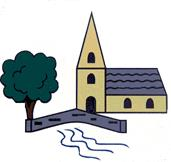 Chestnuts (Y3) Weekly Learning – W/C 22nd June 2020This timetable gives an overview of home learning activities, as set by your teacher. In addition to this, teachers in Key Stage Two will continue to email daily with updates, resources and ideas and teachers in Key Stage 1 and Reception will be emailing every couple of days. These email messages will continue to go to children in KS2 and to their parents in R/KS1 and they will be put on the class pages of the website. The message is, as always, to do what you can – there is no pressure from school – but we are here if you need help. GENERAL LINKSPE Links:https://home.jasmineactive.com/loginhttps://www.youtube.com/user/thebodycoach1 https://www.youtube.com/user/CosmicKidsYogawww.gonoodle.comGeneral Links: www.Twinkl.co.uk/offerhttps://classroomsecrets.co.uk/free-home-learning-packshttps://www.activelearnprimary.co.uk/English Links:www.spellingshed.comhttps://home.oxfordowl.co.uk/for-home/https://www.booktrust.org.uk/books-and-reading/have-some-fun/storybooks-and-games/https://www.teachhandwriting.co.uk/continuous-cursive-joins-choice-2.htmlMaths Links:https://www.topmarks.co.uk/maths-games/hit-the-buttonhttps://www.bbc.co.uk/bitesize/tags/zmyxxyc/year-3-lessons/1www.Sumdog.comwww.mathshed.comhttps://ttrockstars.comwww.whiterosemaths.comMonday22nd June Tuesday23rd JuneWednesday24th JuneThursday25th JuneFriday26th JunePEReal PEJoe Wicks Cosmic Kids Yoga Real PEJoe Wicks Cosmic Kids YogaReal PEJoe Wicks Cosmic Kids YogaReal PEJoe Wicks Cosmic Kids YogaReal PEJoe Wicks Cosmic Kids YogaReadingRead for 20 minutes dailyRead for 20 minutes dailyRead for 20 minutes dailyRead for 20 minutes dailyRead for 20 minutes dailyMathsMental maths warm up – Time BBC Bitesize – Turns and anglesMental maths warm up - TimeBBC Bitesize – Comparing anglesMental maths warm up - Time BBC Bitesize – Describing linesMental maths warm up - Time BBC Bitesize – Perpendicular and parallelMental maths warm up – Number facts and times tables Competition.BBC Bitesize – Challenge of the weekSPAGDictionary TaskLook up the meaning of unusual words from the textSpellingCommon exception wordsHandwritingLetters g, q, b, p and k and related wordsSpellingHomophonesSpellingAdding the suffix ‘ly’EnglishRead ‘The time travelling cat and the Egyptian Goddess’CharacterisationRead ‘The time travelling cat and the Egyptian Goddess’ResearchRead ‘The time travelling cat and the Egyptian Goddess’Non-chronological reportRead ‘The time travelling cat and the Egyptian Goddess’ComprehensionRead ‘The time travelling cat and the Egyptian Goddess’AdvertisementTopic focus this week is ScienceForces and magnetsThe topic focus this week is science. We will be learning about forces and magnets. This knowledge will link to Design Technology which will be our topic focus next week where we will investigate how the pyramids were built.The topic focus this week is science. We will be learning about forces and magnets. This knowledge will link to Design Technology which will be our topic focus next week where we will investigate how the pyramids were built.The topic focus this week is science. We will be learning about forces and magnets. This knowledge will link to Design Technology which will be our topic focus next week where we will investigate how the pyramids were built.The topic focus this week is science. We will be learning about forces and magnets. This knowledge will link to Design Technology which will be our topic focus next week where we will investigate how the pyramids were built.The topic focus this week is science. We will be learning about forces and magnets. This knowledge will link to Design Technology which will be our topic focus next week where we will investigate how the pyramids were built.Topic focus this week is ScienceForces and magnetsWhat are pushes and pulls?What is friction?What does magnetic mean?How do magnets attract and repel?Investigation